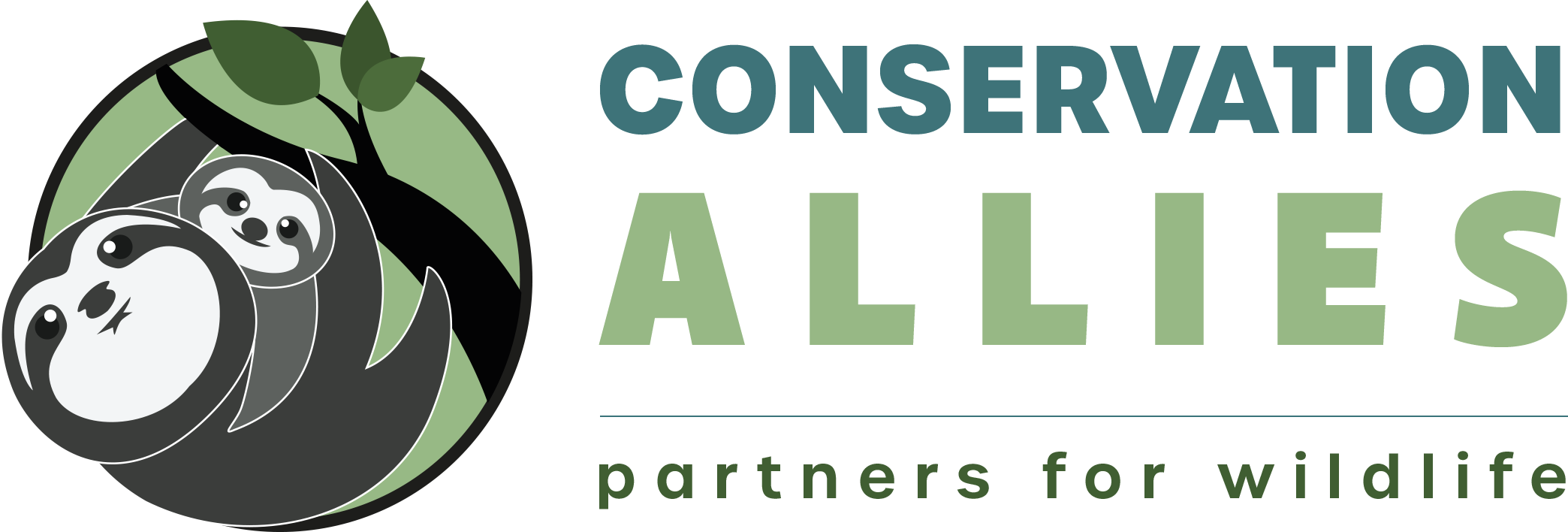 New Partnership ApplicationThank you for your interest in becoming a Conservation Allies Partner.Conservation Allies is looking for Partners who have clear impacts and highly effective field programs that are representing a broad range of conservation needs across the planet. Only organizations that are focused on the conservation of threatened biodiversity and protected areas are eligible for Conservation Allies partnership. We select Partners through a rigorous vetting process which includes periodic site visits; annual financial and programmatic reporting; and consistent, meaningful contact between Conservation Allies staff and Partners. Requirements for Conservation Allies Partners:Potential Partners must be focused on the conservation of IUCN Threatened biodiversity and protected areas using any approach to save species and sites.Not-for-profit organization with legal NGO/Charity equivalent status in home country.A commitment to conservation approaches that involve local communities.Working in a developing country.Track record of clear impacts and results.Commitment to hiring, developing, and empowering local staff.Focused predominantly on conservation activities rather than research activities.Commitment to scaling up conservation efforts.Financial integrity, transparency, and efficiency, with fiscal processes meeting the highest standards.Conservation Allies Partners Gain:Exposure and promotion to a U.S. donor audience via the Conservation Allies website.Access and promotion to the Conservation Allies network of donors and foundations.No overhead deduction for donations – the Partner receives 100% of all donations.All U.S. donations are fully tax-deductible for the donor.Tactical fundraising and development services and support.Access to organizational capacity-building support and technical training.Application Process:To apply, please fill out the below application form. Conservation Allies will conduct a thorough review of your application and reach out with any further questions within two months of your submission. We will then make recommendations to our Board of Directors for final approval. If you have questions about partnership opportunities, email us at newpartner@conservationallies.org.Please email your application to newpartner@conservationallies.org. If possible, include polygons or shapefiles of your Protected Area.	Conservation Allies Partnership Application Form		Conservation Allies Partnership Application Form		Conservation Allies Partnership Application Form		Conservation Allies Partnership Application Form	General InformationGeneral InformationGeneral InformationGeneral Information Organization name (in own language): Organization name (in own language): Organization name (in own language): Organization name (in own language):Organization name (translated to English):Organization name (translated to English):Organization name (translated to English):Organization name (translated to English):Acronym:Acronym:Acronym:Acronym:Country and location(s) of work. Please include official name of Protected Area(s):Country and location(s) of work. Please include official name of Protected Area(s):Country and location(s) of work. Please include official name of Protected Area(s):Country and location(s) of work. Please include official name of Protected Area(s):Year Established:  Year Established:  Legal status of your organization:   Legal status of your organization:   Is your organization an IUCN Member: Yes/NoYes   No   Is your organization an IUCN Member: Yes/NoYes   No   Does your organization focus on saving IUCN Threatened species?Yes   No   Does your organization focus on saving IUCN Threatened species?Yes   No   Are you primarily a community-based organization / Indigenous Peoples’ organization?Are you primarily a community-based organization / Indigenous Peoples’ organization?Are you primarily a community-based organization / Indigenous Peoples’ organization?Are you primarily a community-based organization / Indigenous Peoples’ organization?Your website:Your website:Your website:Your website:Primary contact name and position: Primary contact name and position: Email: Cell phone:WhatsApp:Email: Cell phone:WhatsApp:If this differs from the head of your organization, please also provide the name of that individual:If this differs from the head of your organization, please also provide the name of that individual:Email: Cell phone:WhatsApp:Email: Cell phone:WhatsApp:Strategic InformationStrategic InformationStrategic InformationStrategic InformationPlease indicate the main activities for your organization:Land/forest protection   Marine/freshwater protection    Ecotourism    Wildlife managementEnvironmental education   Community livelihood projects   Nature-based solutions    Research Other: Please indicate the main activities for your organization:Land/forest protection   Marine/freshwater protection    Ecotourism    Wildlife managementEnvironmental education   Community livelihood projects   Nature-based solutions    Research Other: Please indicate the main activities for your organization:Land/forest protection   Marine/freshwater protection    Ecotourism    Wildlife managementEnvironmental education   Community livelihood projects   Nature-based solutions    Research Other: Please indicate the main activities for your organization:Land/forest protection   Marine/freshwater protection    Ecotourism    Wildlife managementEnvironmental education   Community livelihood projects   Nature-based solutions    Research Other: Summary of your organization – history, accomplishments, etc. (max 200 words)Summary of your organization – history, accomplishments, etc. (max 200 words)Summary of your organization – history, accomplishments, etc. (max 200 words)Summary of your organization – history, accomplishments, etc. (max 200 words)Mission statement and objectives (max 200 words)Mission statement and objectives (max 200 words)Mission statement and objectives (max 200 words)Mission statement and objectives (max 200 words)Summary of biodiversity that you work to save (max 200 words)Summary of biodiversity that you work to save (max 200 words)Summary of biodiversity that you work to save (max 200 words)Summary of biodiversity that you work to save (max 200 words)Summary of challenges to justify your work (max 200 words)Summary of challenges to justify your work (max 200 words)Summary of challenges to justify your work (max 200 words)Summary of challenges to justify your work (max 200 words)Summary of conservation solutions you implement (max 200 words)Summary of conservation solutions you implement (max 200 words)Summary of conservation solutions you implement (max 200 words)Summary of conservation solutions you implement (max 200 words)Summary of your conservation impacts (max 200 words)Summary of your conservation impacts (max 200 words)Summary of your conservation impacts (max 200 words)Summary of your conservation impacts (max 200 words)Why is your organization interested to partner with Conservation Allies?Why is your organization interested to partner with Conservation Allies?Why is your organization interested to partner with Conservation Allies?Why is your organization interested to partner with Conservation Allies?Financial InformationFinancial InformationFinancial InformationFinancial InformationIs your organization registered and authorized to work within the U.S.?What was the prior year’s organizational budget (in USD)?   What was the prior year’s organizational budget (in USD)?   What was the prior year’s organizational budget (in USD)?   Can you accept wire transfers directly to your country? If no, how do you accept international funds?Can you accept wire transfers directly to your country? If no, how do you accept international funds?Can you accept wire transfers directly to your country? If no, how do you accept international funds?Can you accept wire transfers directly to your country? If no, how do you accept international funds?Do you fundraise in the USA with another organization or partner?  If yes, please list organization(s).Do you fundraise in the USA with another organization or partner?  If yes, please list organization(s).Do you fundraise in the USA with another organization or partner?  If yes, please list organization(s).Do you fundraise in the USA with another organization or partner?  If yes, please list organization(s).Detail five priority funding needs for your organization (e.g., salaries, building rent, travel, etc.):Detail five priority funding needs for your organization (e.g., salaries, building rent, travel, etc.):Detail five priority funding needs for your organization (e.g., salaries, building rent, travel, etc.):Detail five priority funding needs for your organization (e.g., salaries, building rent, travel, etc.):  1)  1)  1)  USD$2)2)2)USD$3) 3) 3) USD$4)4)4)USD$5)5)5)USD$List 3 major financial supporters to your organization: List 3 major financial supporters to your organization: List 3 major financial supporters to your organization: List 3 major financial supporters to your organization: Miscellaneous InformationMiscellaneous InformationMiscellaneous InformationMiscellaneous InformationHow did you hear about Conservation Allies partnerships?How did you hear about Conservation Allies partnerships?How did you hear about Conservation Allies partnerships?How did you hear about Conservation Allies partnerships?Do you have any questions for Conservation Allies?Do you have any questions for Conservation Allies?Do you have any questions for Conservation Allies?Do you have any questions for Conservation Allies?